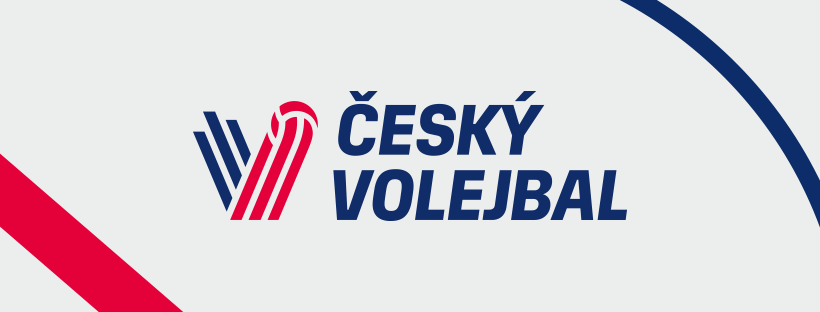 Nominace RD žen na VT Jablonec nad Nisou 3. – 7. 6. 2019Kossányiová AndreaSHodanová EvaSTrnková VeronikaBOrvošová GabrielaUSvobodová EvaSPurchartová BarboraBDostálová VeronikaLMlejnková MichaelaSPatočková TerezaUVaňková NikolaLŠmídová PavlaNKopecká SimonaNHolásková KateřinaBDigrinová DanielaLValková KateřinaNRutarová EvaBŠustrová KristýnaS